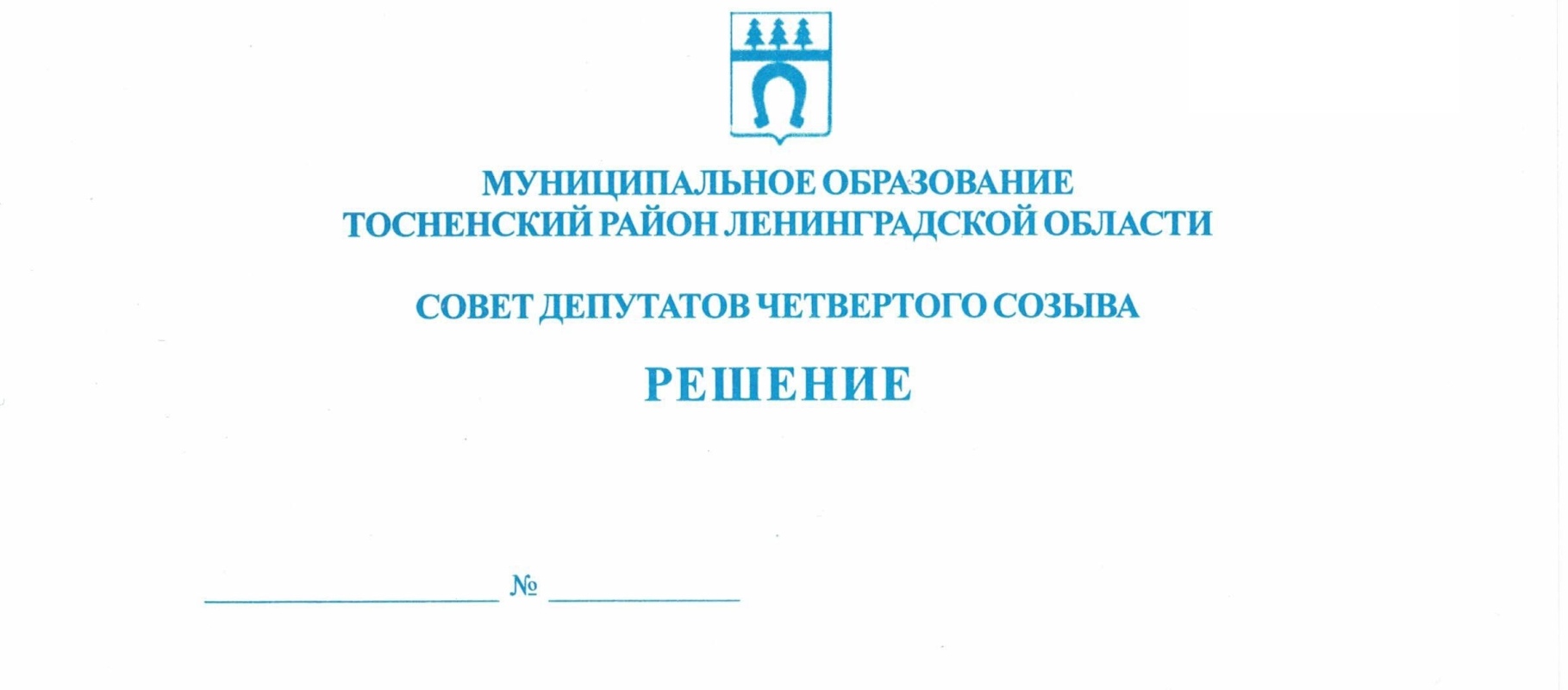 28.07.2023                           225О внесении изменений в решение совета депутатов муниципального образования Тосненский муниципальный район Ленинградской области от 24.11.2022 № 195 «О передаче органам местного самоуправления Тельмановского сельского поселения Тосненского муниципального района Ленинградской области осуществления части полномочий Тосненского муниципального района Ленинградской области по решению вопросов местного значения в области градостроительной деятельности»В соответствии с Федеральным законом от 06.10.2003 № 131-ФЗ «Об общих принципах организации местного самоуправления в Российской Федерации», Бюджетным кодексом Российской Федерации, Уставом муниципального образования Тосненский муниципальный район Ленинградской области совет депутатов муниципального образования Тосненский муниципальный район Ленинградской областиРЕШИЛ:1. Внести следующие изменения в решение совета депутатов муниципального образования Тосненский муниципальный район Ленинградской области от 24.11.2022 № 195 «О передаче органам местного самоуправления Тельмановского сельского поселения Тосненского муниципального района Ленинградской области осуществления части полномочий Тосненского муниципального района Ленинградской области по решению вопросов местного значения в области градостроительной деятельности» (далее – решение):1.1. В пункте 1 вместо слов «сроком на 5 (пять) лет» читать: «сроком на 10 лет».1.2. Пункт 1 дополнить словами: «, подготовка проекта изменений в генеральный план поселения».2. Дополнить решение пунктами 3, 4 следующего содержания: «3. Настоящее решение вступает в силу в установленном порядке, но распространяет свое действие на период с 24.11.2022. 4. Администрации муниципального образования Тосненский район Ленинградской области обеспечить внесение соответствующих изменений в Соглашение о передаче осуществления части полномочий по решению вопросов местного значения от 09.01.2023, заключенное между администрациями Тосненского муниципального района Ленинградской области  и Тельмановского сельского поселения Тосненского муниципального района Ленинградской области».3. Аппарату совета депутатов муниципального образования Тосненский район Ленинградской области обеспечить официальное опубликование (обнародование) настоящего решения.Глава муниципального образования                                                     А.Л. КанцеревПриходько Станислав Александрович, 8 (81361) 4817113 га